Приложение 4  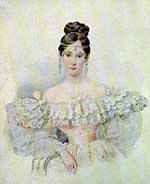     Наталья Николаевна родилась 27 августа 1812 года в поместье Кариан, Тамбовской губернии, где семья Гончаровых с детьми жила после вынужденного отъезда из Москвы из-за нашествия Наполеона. Она была шестым ребенком в семье Николая Афанасьевича Гончарова и Натальи Ивановны. Мать считала, что младшенькую дочь неимоверно разбаловал свекор, Афанасий Николаевич, не дававший до шести лет увезти внучку из Полотняного завода (обширное родовое имение Гончаровых под Калугой) в Москву, на Большую Никитскую, где поселялась семья на зиму. Девочка воспитывалась у деда, на вольном воздухе огромного парка с 13 прудами и лебедиными парами, плавающими в них. Дедушка души в ней не чаявший, выписывал для нее игрушки и одежду из Парижа: доставлялись в имение тщательно упакованные коробки с атласными лентами, в которых лежали, закрыв глаза, фарфоровые куклы, похожие на сказочных принцесс, книжки, мячики, другие затейливые игрушки, дорогие платьица, даже маленькие детские шляпки для крохи-модницы по имени Таша. Уже в восьмилетнем возрасте все обращали внимание на редкое, классически-античное совершенство черт ее лица и шутливо пугали маменьку - саму замечательно красивую женщину, - что дочь со временем затмит ее красоту и от женихов отбоя не будет! Суровая и решительная маменька в ответ поджимала губы и, качая головой, говорила: "Слишком уж тиха, ни одной провинности! В тихом омуте черти водятся!" И глаза ее сумрачно поблескивали... Детство ее было нелегким: отца терзала неизлечимая душевная болезнь – пристрастие к верховым прогулкам привело к трагическому падению с лошади: в результате ушиба головы Николай Афанасьевич Гончаров страдал помутнением рассудка, только в редкие моменты становился добрым, очаровательным, остроумным - таким, каким он был в молодости, до своей болезни. Мать, и до того не отличавшаяся ровным характером и мягким нравом, после несчастья, случившегося с мужем, стала истеричной и даже жестокой к детям. Сестры Гончаровы боялись матери и не решались вымолвить слова в ее присутствии, она же могла запросто отхлестать дочерей по щекам. Гончаровы владели обширнейшими имениями Ярополец, Кариан, Полотняный завод, фабрикой, конным заводом, славившимся на всю Калужскую и Московскую губернии! Управлять Гончаровским майоратом (имение, не подлежащее разделу и по наследству переходящее к старшему в роду, обычно сыну) Наталье Ивановне, когда-то блиставшей при дворе императрицы Елизаветы Алексеевны, привыкшей к восхищению, поклонению, шуму балов, было тяжело. Она не справлялась порою с огромным количеством дел, а признаться в этом ни себе, ни окружающим, считала непозволительным. До совершеннолетия сына Дмитрия всем распоряжалась она сама безраздельно и бесконтрольно! Такая власть окончательно испортила и без того нелегкий ее характер. Но вполне возможно и то, что за резкостью и несдержанностью прятала Наталия Ивановна обыкновенную женскую растерянность и горечь от жизни, сложившейся не слишком-то легко. Несмотря на все недостатки свои, детей Наталия Ивановна любила, как и всякая мать. Сыновей Ивана и Сергея, когда повзрослели, определила в военную службу, а трем свои барышням дала прекрасное по тем временам для девиц образование: они знали французский, немецкий и английский, основы истории и географии, русскую грамоту, разбирались в литературе, благо библиотека, (собранная отцом и дедом) под надзором Натальи Ивановны сохранилась в большом порядке. Стихи знаменитого на всю Россию Пушкина знали наизусть, переписывали в альбомы. Могли они вести и домашнее хозяйство, вязать и шить, хорошо сидели в седле, управляли лошадьми, танцевали и играли не только на фортепьяно - могли разыграть и шахматную партию. Особенно в шахматной игре блистала младшая, Наташа. Жизнь рядом со строгой, всегда напряженной матерью, больным отцом, Николаем Афанасьевичем, не шла на пользу Наталии Николаевне. Она была до болезненности молчалива и застенчива. Позже, когда она появилась в светских салонах Москвы и Петербурга, эту застенчивость и склонность к молчанию, неумению мгновенно включаться в светскую беседу, многие считали признаком небольшого ума.Влюбленный Пушкин не сразу отважился появиться в доме Гончаровых. Ввел поэта в их гостиную старый знакомый Федор Иванович Толстой, скоро ставший его сватом. Около двух лет тянулась мучительная для поэта история сватовства. Наталья Ивановна была наслышана о политической «неблагонадежности» Пушкина и вдобавок опасалась, что жених потребует приданого, которого просто не существовало. Поэт изо всех сил старался устроить свои денежные дела, что в конечном итоге позволило обеспечить приданое невесты – дело в свадебной традиции в общем-то нечастое. «...став уже реальной тещей, – с иронией, но не без удовлетворения замечает пушкиновед, директор Института русской литературы (Пушкинского дома) Николай Скатов, – Наталья Ивановна своим зятем будет быстро и решительно укрощена». В начале апреля 1830 года согласие матери Гончаровой было завоевано.18 февраля 1831 года Пушкин и Натали Гончарова наконец соединили свои руки и сердца. Во время обряда венчания Александр Сергеевич нечаянно задел за аналой, с которого упали крест и Евангелие. При обмене кольцами одно из них тоже упало, и вдобавок погасла свеча. Можно только догадываться о том, что пережил в эти неприятные мгновенья поэт, придававший столь большое значение всяческого рода приметам и «знакам судьбы». И все-таки на какое-то время вся его жизнь озарилась счастьем. Продолжались, конечно, тревоги, неприятности, мучительные мысли о деньгах, которых постоянно не хватало, но надо всем теперь царило радостное и непривычное чувство. «Я женат – и счастлив: одно желание мое, чтоб ничего в жизни моей не изменялось, лучшего не дождусь», – писал поэт своему другу П. А. Плетневу через пять дней после свадьбы. «Жена моя прелесть, и чем доле я с ней живу, тем более люблю это милое, чистое, доброе создание, которого я ничем не заслужил перед Богом», – признавался он в письме к своей теще Н. И. Гончаровой уже в 1834 году. Исполнилось то, о чем он мечтал: «мадонна», «чистейшей прелести чистейший образец» вошла в его дом...За шесть лет, которые супруги прожили вместе, Наталья Николаевна родила четверых детей.